Министерство образования Саратовской областиВольский филиал государственного автономного профессионального образовательного учреждения Саратовской области «Базарнокарабулакский техникум агробизнеса»МЕТОДИЧЕСКИЕ УКАЗАНИЯ ПО ВЫПОЛНЕНИЮ КОНТРОЛЬНОЙ РАБОТЫпо дисциплине ЕН.01 Математикадля студентов 1 курса  заочной формы обученияпо специальностям35.02.07 Механизация сельского хозяйстваСоставитель: преподаватель  Ширманова Т.Г.Вольск, 2018СодержаниеПояснительная запискаСтруктура контрольной работыКритерии оценивания Схема выбора варианта контрольной работы Задания для выполнения контрольной работыСписок рекомендованной литературыПриложенияПояснительная запискаЦель методических указаний: реализация федеральных государственных требований по специальностям  280807 Технология продукции общественного питания, 190631 Техническое обслуживание и ремонт автомобильного транспорта при заочной форме обучения по учебной дисциплине ЕН.01 Математика в условиях действия федерального государственного образовательного стандарта среднего профессионального образования, оказание помощи студентам - заочникам (далее - студент) в организации их самостоятельной работы над изучением учебного материала.В методических указаниях даны разъяснения по выполнению контрольных работ, отражена схема выбора варианта контрольной работы, приведён список рекомендуемой литературы.Цели проведения контрольной работы:проверка и оценка знаний студентов, формирование общих и профессиональных компетенций,получение информации о характере их познавательной деятельности, уровне самостоятельности и активности, об эффективности форм и методов учебной деятельности.Задачи контрольной работы: для активизации и организации самостоятельной работы студента по изучению предмета в межсессионный период;для проверки студентом уровня своих знаний и умений по дисциплине и степени своей готовности к сдаче зачета;для проверки преподавателем качества самостоятельной работы студента.2. Структура контрольной работыКонтрольная работа включается в себя титульный лист, основную часть, список использованной литературы.Титульный лист письменной контрольной работы оформляется в соответствии с приложением 1. Основная часть должна представлять собой решение практических заданий каждое действие сопровождать формулами, развернутыми расчетами, выводами. Если ответы будут без развернутых расчетов, пояснений, выводов, задание  будет считаться нерешенным. Решение задач необходимо выполнять в той последовательности, в какой они даны в задании с полной записью условий. Список литературы должен включать фундаментальные работы по теме и современные публикации.3. Оформление контрольной работыПриступая к выполнению контрольной работы, обязательно внимательно ознакомиться с программой курса, ознакомиться с разделами курса по рекомендуемой литературе.Контрольная работа оформляется в обычных школьных тетрадях в клетку, в рукописном виде либо на листах бумаги формата А4 машинописным (компьютерным) или рукописным способом. Объем текста не регламентирован. Почерк должен быть разборчивым. Работы, написанные неразборчивым почерком, не засчитываются. Лучше в таком случае выполнить работу в машинописном (компьютерном) варианте.При оформлении работ компьютерным способом – текст оформляется шрифтом Times New Roman, кегль шрифта 14 пунктов, межстрочный интервал – полуторный. Поля: .При оформлении рукописным способом работа пишется разборчивым почерком. Высота букв и цифр должна быть не менее . Для пометок рецензента должны быть оставлены поля шириной 3-.Работа должна иметь общую нумерацию страниц. Номер страницы не ставится на титульном листе.Список литературы оформляется в алфавитном порядке по фамилии автора, сначала печатные источники, далее интернет-сайты. Список должен быть пронумерован.4. Критерии оценивания  При оценке контрольной работы преподаватель исходит из следующих критериев:применение  понятийного аппарата;обоснованность выводов;стиль работы и правильность оформления;четкость выполнения практического задания.Контрольная работа оценивается преподавателем «зачтено/незачтено».Оценка «зачет» выставляется, если студент  знает программный материал, правильно выполнил практическое задание, владеет основными умениями и навыками.Оценка «незачет» выставляется, если студент  не знает основных положений программного материала, не выполнил практические задания. Если по контрольной работе студент получил  «незачтено», то он должен сделать «работу над ошибками» (не переписывая всю контрольную работу, внести необходимые дополнения и исправления) и вновь сдать контрольную работу на проверку. Обучающийся, не получивший зачет по контрольной работе, к дифференциальному зачету не допускается. Контрольные работы возврату не подлежат.5. Схема выбора варианта контрольной работыВ контрольной работе представлено 70 практических заданий. Для подготовки и выполнения контрольной работы каждому студенту  необходимо выполнить 7 заданий.Характер выбора заданий зависит от последней цифры зачетной книжки студента. Допустим,  его зачетная книжка заканчивается цифрой «2», следовательно, он должен выполнить все задания, оканчивающиеся этой цифрой (2, 12, 22, 32, и т.д.).Задания для выполнения контрольной работыЗадачи 1-10Для заданной матрицы:Определить количество строк и столбцовОпределить число, которое является элементом а23, а31Найти сумму элементов главной диагонали матрицы АНайти произведение элементов побочной диагонали матрицы АСоставить транспонированную матрицу для матрицы АВыполнить алгебраические операции над матрицами (А+В, А-В, k*А)Найти определитель матрицы АНайти обратную матрицу для матрицы АЗадачи 11-20Проверить совместность линейной системы уравнений и в случае совместности решить ее а) по формулам Крамера; б) методом Гаусса;                       в) методом обратной матрицы.Задачи 21-30Решить матричное уравнение A  X = B.Задачи 31-40Вычислить пределы:Задачи 41-50Найти производную функции в точке :Задачи 51-60Исследовать функцию по схеме и построить ее график:Задачи 61-70Вычислить интеграл:Список литературыОсновные источники:Черненко В.Д. Высшая математика в примерах и задачах: учебное пособие для вузов. СПб.: Политехника, 2003. – 703 м. В.А. Подольский Сборник задач по математике М. Высшая школа, 2005.В.П. Григорьев Элементы высшей математики: – М.: Академия, 2008.А.А. Дадаян. Математика. М.: Форум, 2010.И.И.Баврин, В.Л.Матросов Высшая математика: учебник для студентов высших учебных заведений. – М.: Гуманит.изд.центр ВЛАДОС, 2003. – 400 с.А.Г.Бычков Сборник задач по теории вероятностей и математической статистике. М. Форум. 2008.Дополнительные источники:Н.В. Богомолов Практические занятия по математике. – М.: Высшая школа, 2003. – 495 с.Задачи по математике. Алгебра. Справочное пособие. Вавилов В.В., Мельников И.И., и др. – М.: Наука. Гл.ред.физ.-мат.лит., 1987. – 432 с. «Алгебра и начала анализа 10-11» А. Г. Мордкович – «Новый учебник», 2006г.Алгебра и начала анализа: Учеб. для  кл. общеобразоват. учреждений /А.Н. Колмогоров, А.М. Абрамов, Ю.П. Дудницын и др.; Под. ред. А.Н. Колмогорова. – М.: Просвещение, 2004.Интернет – ресурсы:  http://mathprofi.ru/predely_primery_reshenii.html - Пределы функций. http://www.matburo.ru/ex_subject.php?p=tv - Примеры по теории вероятностейhttp://www.matburo.ru/ex_ma.php?p1=maissl - Исследование функции и построение графикаhttp://www.rodikova.ru/diskret/index.html  - Заочное дистанционное образование «Наука и жизни» Приложение № 1Министерство образования Саратовской областиВольский филиал государственного автономного профессионального образовательного учреждения Саратовской области «Базарнокарабулакский техникум агробизнеса»ЗАОЧНОЕ ОТДЕЛЕНИЕСпециальность (код)________(наименование)_______________________________Контрольная работа №________________ вариант ______________________по учебной дисциплине (профессиональному модулю) __________________________________________________________________Фамилия___________________________________________________________Имя_______________________________________________________________Отчество __________________________________________________________Домашний адрес, адрес электронной почты, телефон_______________________________________________________________________________________Курс______________ группа №_______________________________________Шифр ____________________________________________________________Дата регистрации  «___» _______________________20__ г. Регистрационной номер №_______________Заведующая заочным отделением_____________________________________                                                                                  (Ф.И.О.)Работа взята на проверкуПреподаватель________________________________________________Оценка: _____________(подпись)Дата _____________Рецензия _________________________________________________________Фамилия  преподавателя ____________________________________________Подпись  преподавателя _____________________________________________Вольск,  20___г1k=32k=-23k=54k=-45k=-36k=67k=38k=49k=-510k=-4111213141516171819202122232425262728293031а) 32а) б) б) в) в) 33а) 34а) б) б) в) в) 35а) 36а) б) б) в) в) 37а) 38а) б) б) в) в) 39а) 40а) б) б) в) в) 414243444546474849505152535455565758596061а)62а)б)б)в)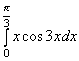 в)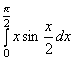 63а)64а)б)б)в)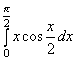 в)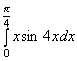 65а)66а)б)б)в)в)67а)68а)б)б)в)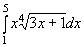 в)69а)70а)б)б)в)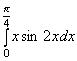 в)